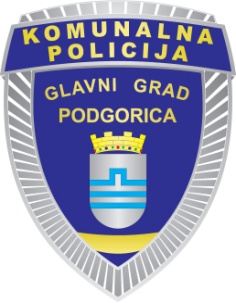 Crna GoraGlavni grad – PodgoricaKomunalna policijatel/fax: 237 - 861ul. Vasa Raičkovića bbe-mail: pgkompolicija@t-com.meBroj: 16-D1-032/18-17Podgorica, 10.januar 2018.godineKomunalna policija Glavnog grada – Podgorice, na osnovu člana 29 stav 1 tačka 10 i člana 31 Zakona o slobodnom pristupu informacijama (»Sl.list CG«, br. 44/12, 30/17), postupajući po zahtjevu g-dina ___________________________ iz Podgorice, br. 16-D1-032/18-17 od 05.januara 2018.godine,  radi pristupa informaciji, d o n o s i –R  J  E  Š  E NJ EODBIJA SE zahtjev g-dina _______________________________ iz Podgorice, br. 16-D1-032/18-17, za pristup informacijama, u vezi dostave informacije :”Fotokopija svih ugovora o radu zaključenih sa licima sa invaliditetom, shodno kvotama o zapošljavanju iz člana 21 Zakona o profesionalnoj rehabilitaciji i zapošljavanju lica sa invaliditetom. Fotokopija svih mjesečnih izvoda o uplati posebnog doprinosa za profesionalnu rehabilitaciju i zapošljavanje lica sa invaliditetom, za period od 01.01.2011.godine do 01.12.2017.godine. Fotokopija svih prekršajnih naloga i rješenja o kažnjavanju iz člana 43 Zakona o profesionalnoj rehabilitaciji i zapošljavanju lica sa invaliditetom za period od 01.01.2011.godine do 01.12.2017.godine. Fotokopiju svih izvoda po osnovu plaćenih kazni za prekršaj iz člana 43 Zakona o profesionalnoj rehabilitaciji i zapošljavanju lica sa invaliditetom za period od 01.01.2011.godine do 01.12.2017.godine.” .Zahtjev se odbija sa razloga što Komunalan policija Glavnog grada-Podgorica ne raspolaže traženom informacijom, pa bi pristup informaciji zahtijevao, odnosno, podrazumijevao sačinjavanje nove informacije.Žalba ne odlaže izvršenje rješenja.O b r a z l o ž e nj eKomunalnoj policiji Glavnog grada - Podgorice se obratio g-din ______________________________ iz Podgorice zahtjevom  br. 16-D1-032/18-17, za pristup informacijama, u vezi dostave informacije :”Fotokopija svih ugovora o radu zaključenih sa licima sa invaliditetom, shodno kvotama o zapošljavanju iz člana 21 Zakona o profesionalnoj rehabilitaciji i zapošljavanju lica sa invaliditetom. Fotokopija svih mjesečnih izvoda o uplati posebnog doprinosa za profesionalnu rehabilitaciju i zapošljavanje lica sa invaliditetom, za period od 01.01.2011.godine do 01.12.2017.godine. Fotokopija svih prekršajnih naloga i rješenja o kažnjavanju iz člana 43 Zakona o profesionalnoj rehabilitaciji i zapošljavanju lica sa invaliditetom za period od 01.01.2011.godine do 01.12.2017.godine. Fotokopiju svih izvoda po osnovu plaćenih kazni za prekršaj iz člana 43 Zakona o profesionalnoj rehabilitaciji i zapošljavanju lica sa invaliditetom za period od 01.01.2011.godine do 01.12.2017.godine.”.Zahtjev se odbija sa razloga što Komunalan policija Glavnog grada-Podgorica ne raspolaže traženom informacijom, pa bi pristup informaciji zahtijevao, odnosno, podrazumijevao sačinjavanje nove informacije.Odredbama člana 29 stav 1 tačka 1 Zakona o slobodnom pristupu informacijama je propisano:« Organ vlasti odbiće zahtjev za pristup informaciji, ako: 1) pristup informaciji zahtijeva ili podrazumijeva sačinjavanje nove informacije;”.Odredbom člana 31 istog zakona, propisano je: “ Organ vlasti je dužan da o zahtjevu za pristup informacijama donese rješenje i dostavi ga podnosiocu zahtjeva, u roku od 15 dana od dana podnošenja urednog zahtjeva.“ U skladu sa citiranim odredbama zakona odlučeno je kao u dispozitivu ovog rješenja.Žalba ne odlaže izvršenje rješenja.UPUTSTVO O PRAVNOM SREDSTVU: Protiv ovog rješenja može se izjaviti žalba Agenciji za zaštitu podataka o ličnosti i pristup informacijama u roku od 15 dana od prijema rješenja, neposredno ili preko Komunalne policije Glavnog grada-Podgorica.  Žalba se podnosi u 2 primjerka, sa dokazom o uplati 3,00 € administrativne takse na žiro račun Budžeta Glavnog grada br.550-3026777-19-lokalna administrativna taksa, shodno Tarifnom broju 2 Odluke o lokalnim administrativnim taksama (»Sl.list RCG-Opštinski propisi«,br.4/04, 7/04 i »Sl.list CG-Opštinski propisi«,br.24/09 i 13/12)Ovlašćeno lice,                                                               Rukovodilac Sektora za normativno pravne,tehničko-analitičke i stručne poslove,Turukalo Svetlana, dipl.pravnicaDOSTAVLJENO:					                        N A Č E L N I K ,Imenovanom 			                                 mr  Goran Jankovićpredmeta.a.                              